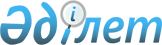 Об утверждении Плана по управлению пастбищами и их использованию по Житикаринскому району на 2022-2023 годы
					
			С истёкшим сроком
			
			
		
					Решение маслихата Житикаринского района Костанайской области от 30 июня 2022 года № 166. Прекращено действие в связи с истечением срока
      В соответствии с Законом Республики Казахстан от 23 января 2001 года "О местном государственном управлении и самоуправлении в Республике Казахстан", Законом Республики Казахстан от 20 февраля 2017 года "О пастбищах", в целях рационального использования пастбищ и повышения продуктивности животноводства в Житикаринском районе, Житикаринский районный маслихат РЕШИЛ:
      1. Утвердить прилагаемый План по управлению пастбищами и их использованию по Житикаринскому району на 2022-2023 годы.
      2. Настоящее решение вводится в действие по истечении десяти календарных дней после дня его первого официального опубликования. План по управлению пастбищами и их использованию по Житикаринскому району на 2022-2023 годы
      1) Схема (карта) расположения пастбищ на территории Житикаринского района в разрезе категорий земель, собственников земельных участков и землепользователей на основании правоустанавливающих документов (приложение 1 к Плану по управлению пастбищами и их использованию по Житикаринскому району на 2022-2023 годы);
      2) приемлемые схемы пастбищеоборотов (приложение 2 к Плану по управлению пастбищами и их использованию по Житикаринскому району на 2022-2023 годы);
      3) карта с обозначением внешних и внутренних границ и площадей пастбищ, в том числе сезонных, объектов пастбищной инфраструктуры (приложение 3 к Плану по управлению пастбищами и их использованию по Житикаринскому району на 2022-2023 годы);
      4) схема доступа пастбищепользователей к водоисточникам (озерам, рекам, прудам, копаням, оросительным или обводнительным каналам, трубчатым или шахтным колодцам), составленную согласно норме потребления воды (приложение 4 к Плану по управлению пастбищами и их использованию по Житикаринскому району на 2022-2023 годы);
      5) схема перераспределения пастбищ для размещения поголовья сельскохозяйственных животных физических и (или) юридических лиц, у которых отсутствуют пастбища, и перемещения его на предоставляемые пастбища (приложение 5 к Плану по управлению пастбищами и их использованию по Житикаринскому району на 2022-2023 годы);
      6) схема размещения поголовья сельскохозяйственных животных на отгонных пастбищах физических и (или) юридических лиц, не обеспеченных пастбищами, расположенными при селе, сельском округе (приложение 6 к Плану по управлению пастбищами и их использованию по Житикаринскому району на 2022-2023 годы);
      7) календарный график по использованию пастбищ, устанавливающий сезонные маршруты выпаса и передвижения сельскохозяйственных животных (приложение 7 к Плану по управлению пастбищами и их использованию по Житикаринскому району на 2022-2023 годы). Схема (карта) расположения пастбищ на территории Житикаринского района в разрезе категорий земель, собственников земельных участков и землепользователей на основании правоустанавливающих документов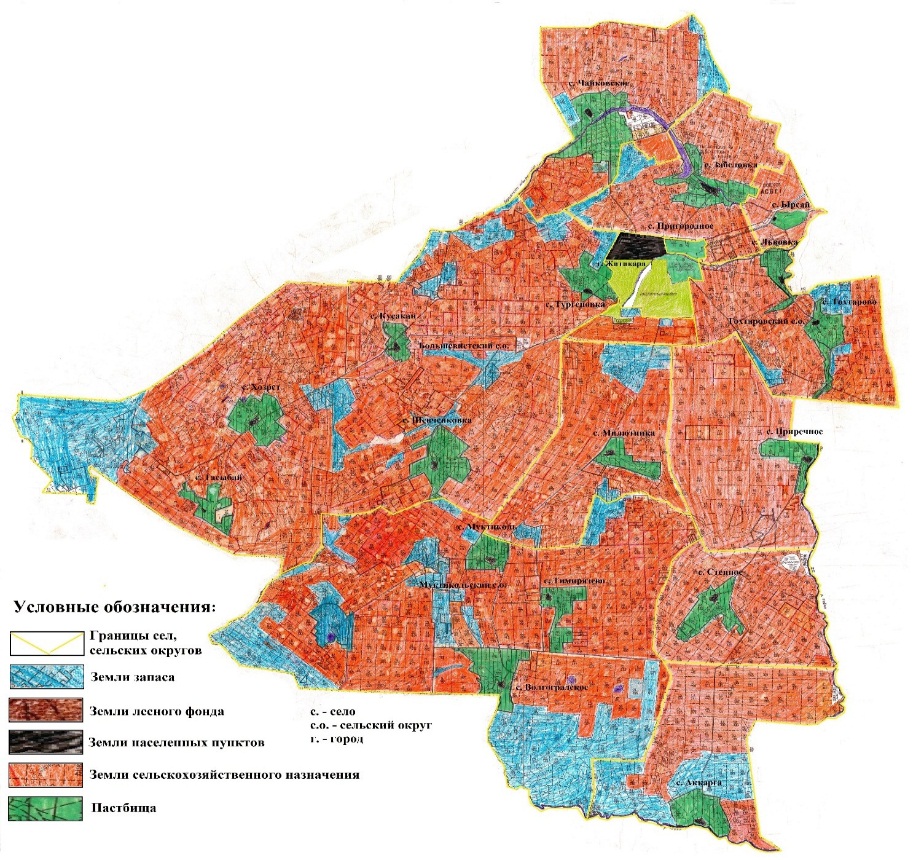  Список землепользователей земельных участков, прилагаемый к схеме (карте) расположения пастбищ Житикаринского района Приемлемые схемы пастбищеоборотов
      Примечание: 1, 2, 3, 4 - очередность использования загонов в год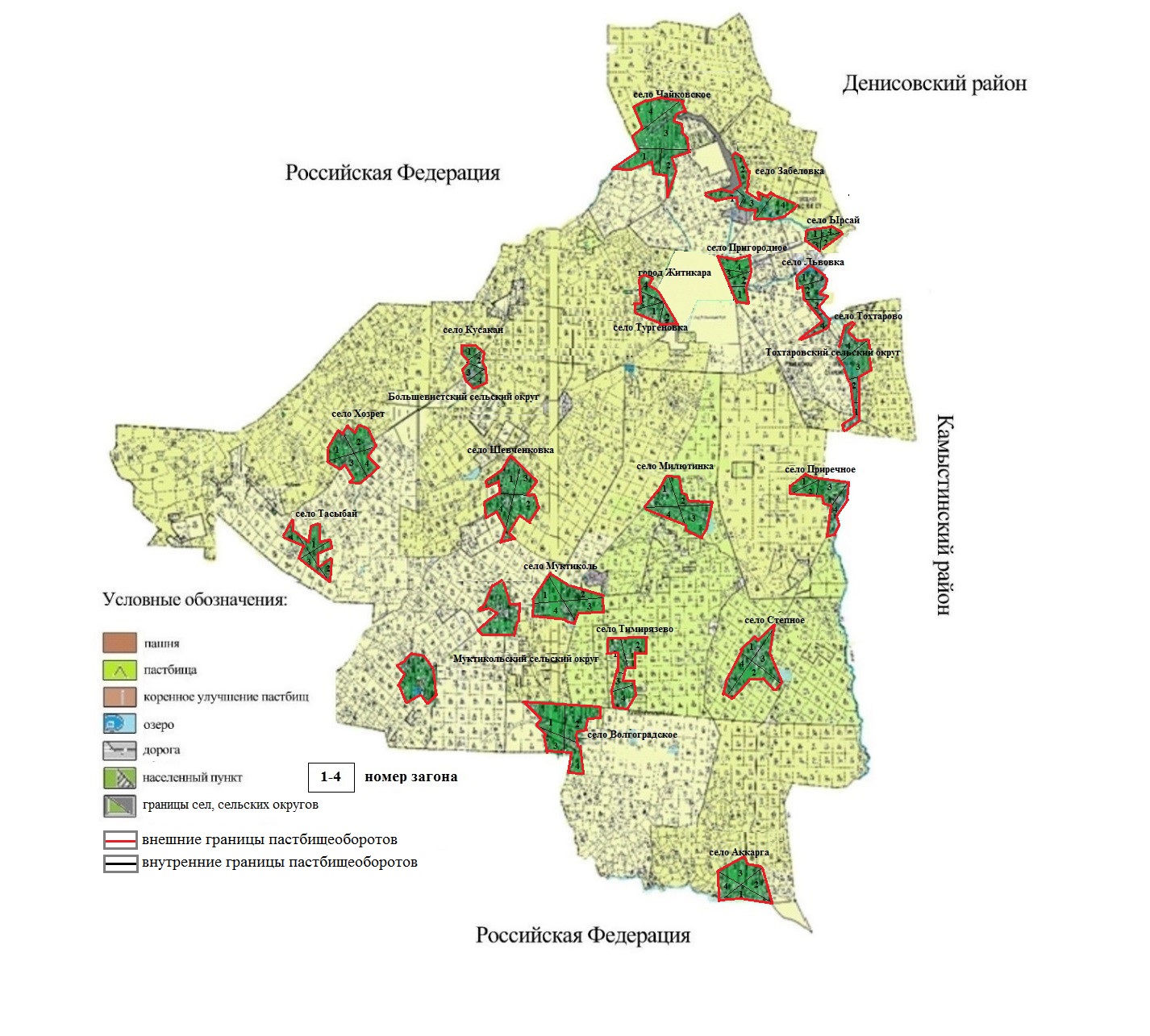  Карта с обозначением внешних и внутренних границ и площадей пастбищ, в том числе сезонных, объектов пастбищной инфраструктуры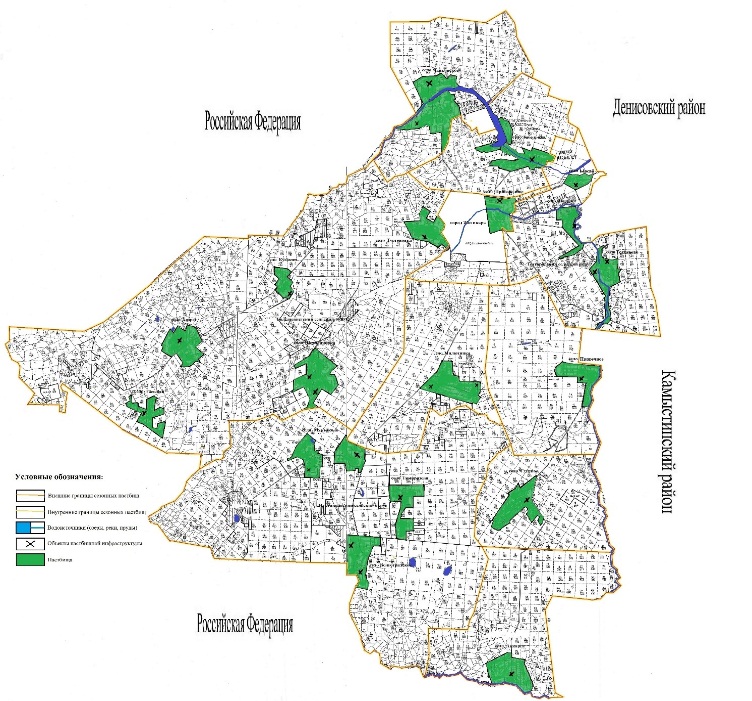 
      В Житикаринском районе площадь сезонных пастбищ составляет 350959 гектар. В том числе земли сельскохозяйственного назначения 178633 гектаров, земли населенных пунктов 57615 гектаров, земли промышленности транспорта, связи, для нужд космической деятельности обороны, национальной безопасности и иного несельскохозяйственного назначения 3135 гектаров, земли запаса 142542 гектаров, земли лесного фонда 2020 гектаров. Схема доступа пастбищепользователей к водоисточникам (озерам, рекам, прудам, копаням, оросительным или обводнительным каналам, трубчатым или шахтным колодцам), составленная согласно норме потребления воды
      Среднесуточная норма потребления воды на одно сельскохозяйственное животное определяется в соответствии с Приказом Заместителя Премьер-Министра Республики Казахстан – Министра сельского хозяйства Республики Казахстан от 30 декабря 2016 года № 545 "Об утверждении Методики по разработке удельных норм водопотребления и водоотведения" (зарегистрирован в Реестре государственной регистрации нормативных правовых актов под № 14827).
      Копаней, оросительных или обводнительных каналов, трубчатых или шахтных колодцев не имеется.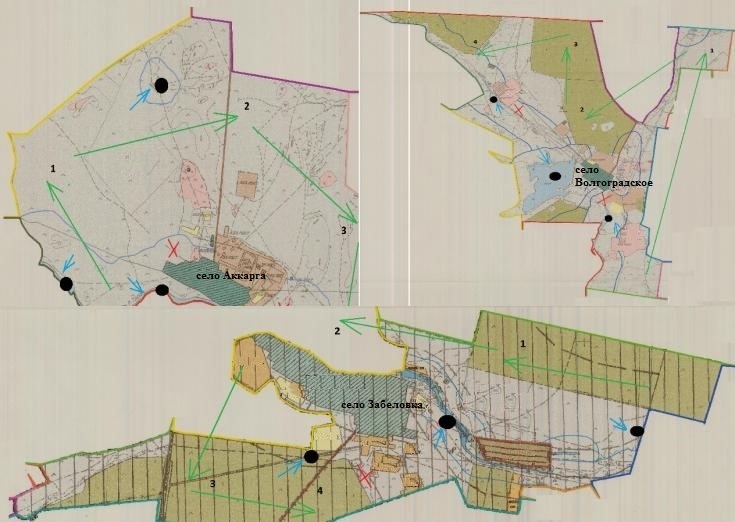 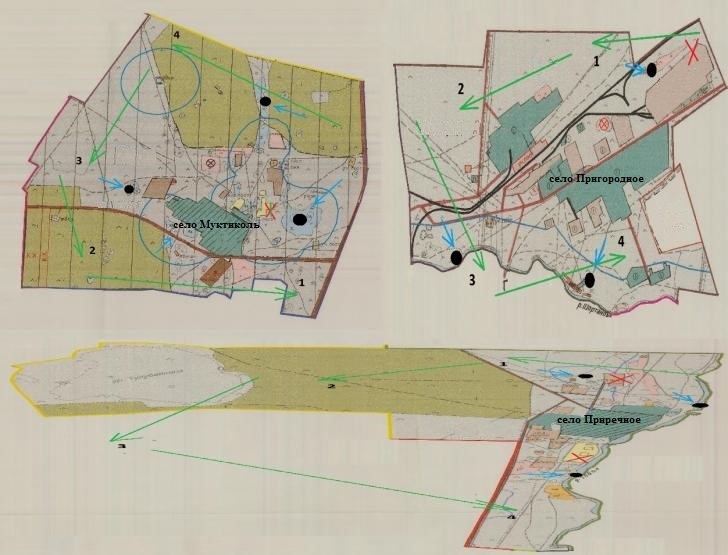 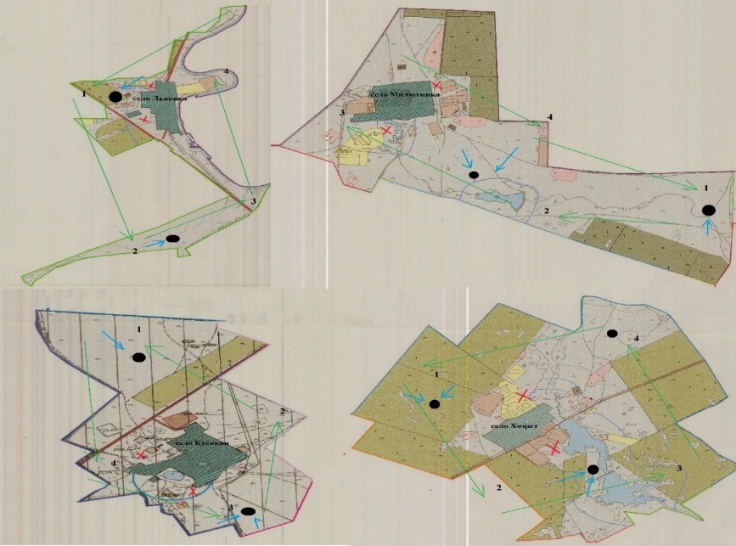 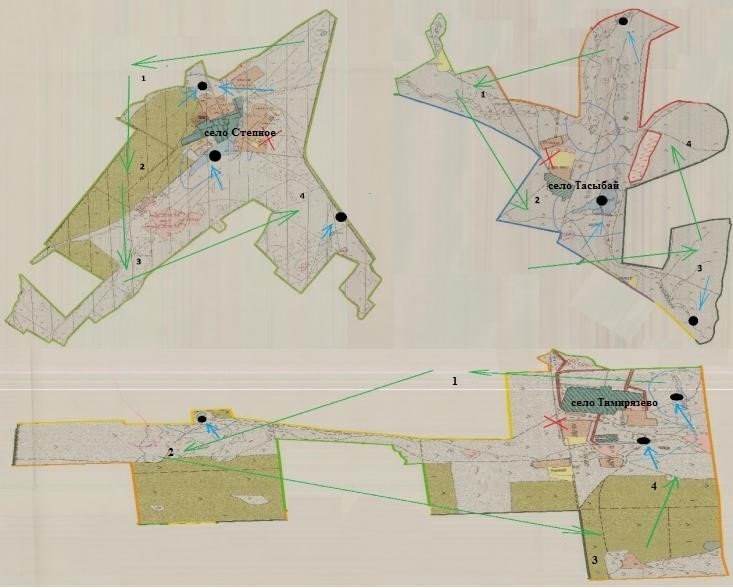 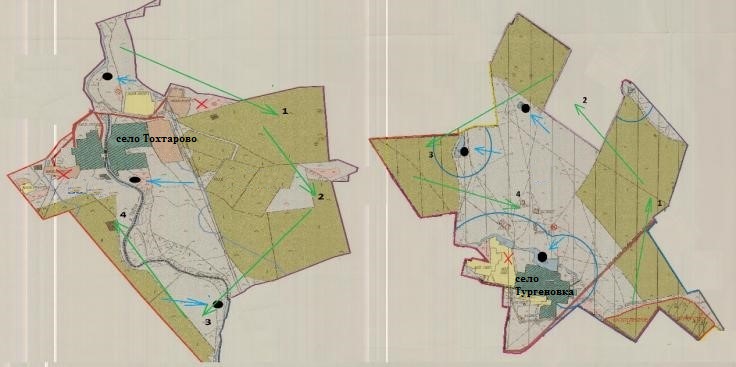 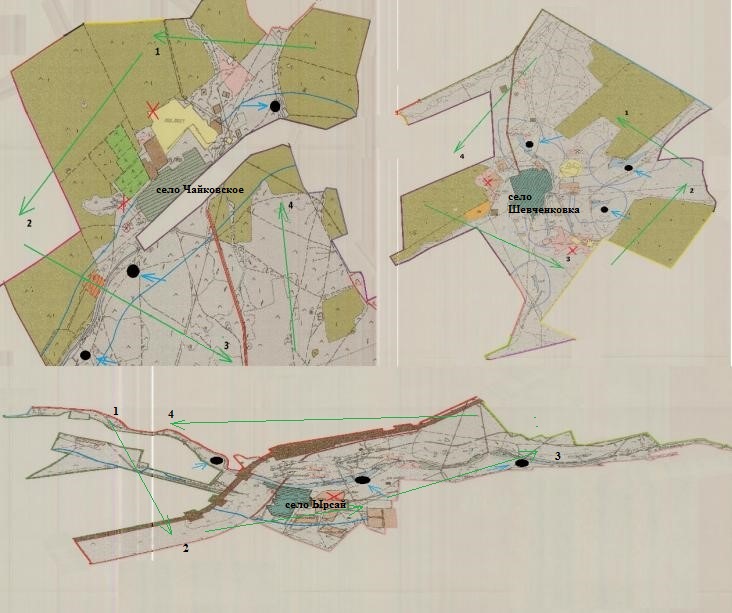 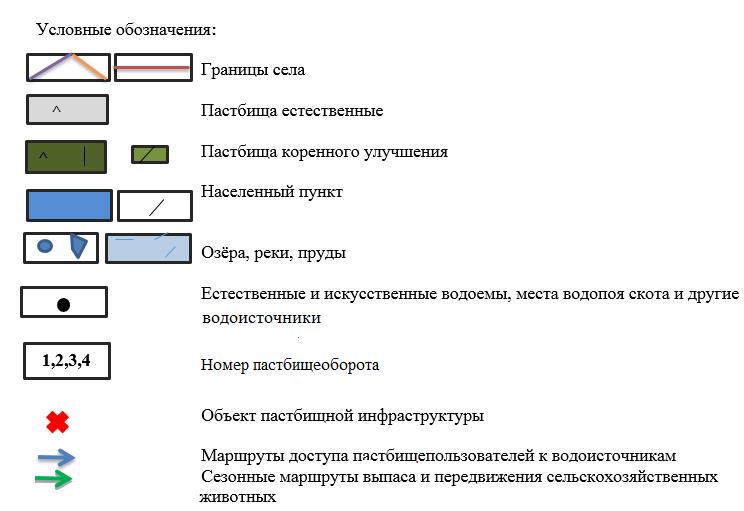  Схема перераспределения пастбищ для размещения поголовья сельскохозяйственных животных физических и (или) юридических лиц, у которых отсутствуют пастбища, и перемещения его на предоставляемые пастбища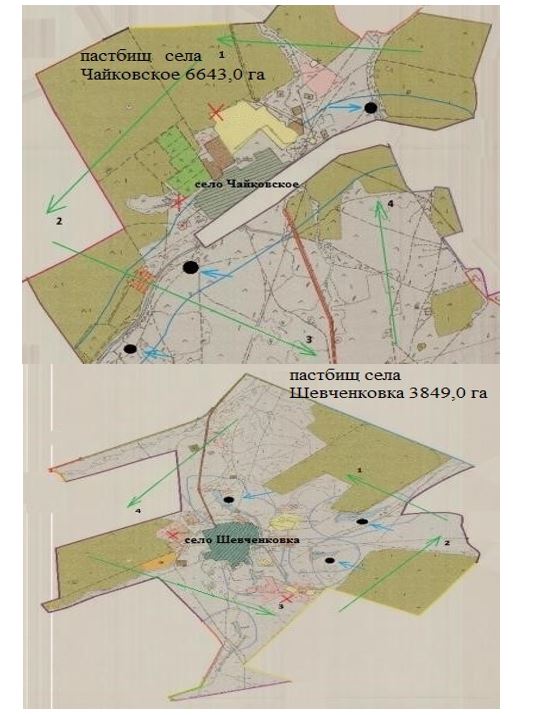 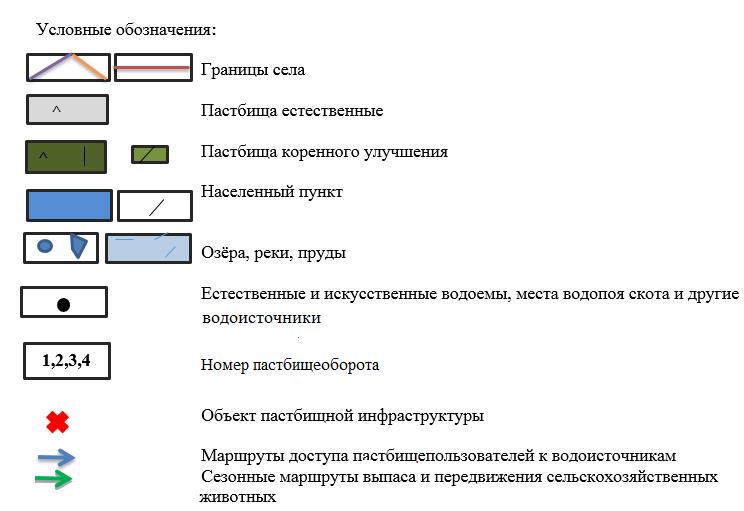  Схема размещения поголовья сельскохозяйственных животных на отгонных пастбищах физических и (или) юридических лиц, не обеспеченных пастбищами, расположенными при селе, сельском округе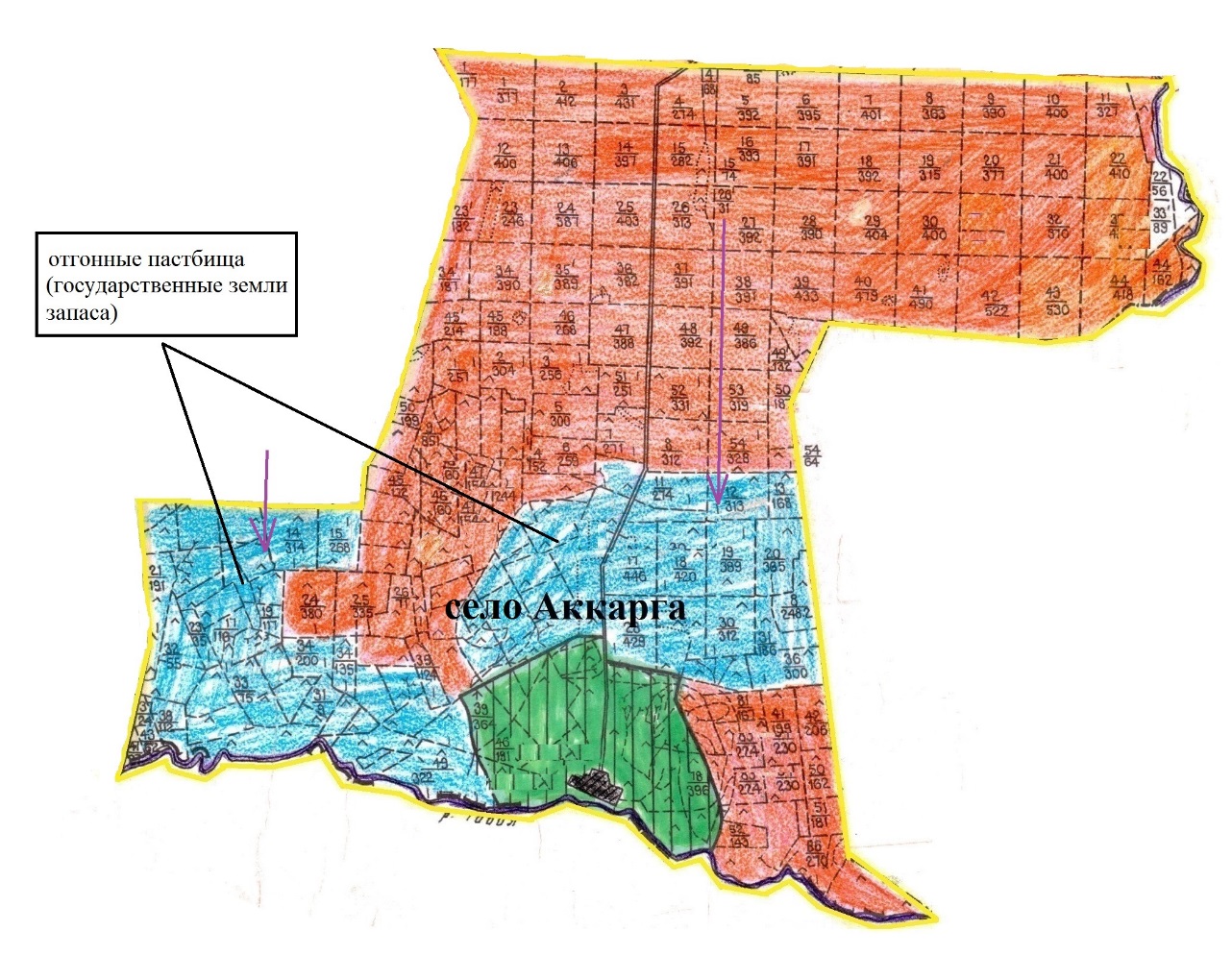  Календарный график по использованию пастбищ, устанавливающий сезонные маршруты выпаса и передвижения сельскохозяйственных животных
					© 2012. РГП на ПХВ «Институт законодательства и правовой информации Республики Казахстан» Министерства юстиции Республики Казахстан
				
      Секретарь Житикаринского районного маслихата 

А. Кабиев
Утвержденрешением маслихатаот 30 июня 2022 года№ 166Приложение 1к Плану по управлению пастбищами и их использованию по Житикаринскому району на 2022-2023 годы
№
Фамилия, имя, отчество (наименование) землепользователей
1
Абдрахманова Жанар Казихановна
2
Абрамов Александр Николаевич
3
Абрамов Виталий Александрович
4
Абрамов Игорь Александрович
5
Агатаев Аблайхан Рамазанович
6
Агатаев Асылхан Рамазанович
7
Агатаев Ауесхан Рамазанович
8
Агатаев Каирхан Рамазанович
9
Айткужинов Нуртас Мусинович
10
Айткужинова Рая
11
Айткужинова Айсулу Кенжигалиевна
12
Айткужинова Сакия Бадридиновна 
13
Аксенова Валентина Алексеевна
14
Алашбаева Венера Зарлыковна
15
Алиев Азер Эльхан-Оглы
16
Альмухамедов Уразбай Гилимович
17
Альсупов Айдарбек Тулебаевич
18
Амурзаков Ерболат Муратович
19
Асадуллина Раиса Николаевна
20
Аубакирова Сара Жулгальдиевна
21
Ашабаев Нурлыбай Сапабекович
22
Баекенова Рысбике
23
Байарстанов Иржан Мухамбетович
24
Баймухаметова Акслу Базалкановна
25
Байнакатов Бакитжан Дауренбекович
26
Байнакатов Мендыгара Дауренбекович
27
Бакунов Александр Леонидович
28
Балгужин Толеухан Бакытжанович
29
Басанов Ербол Жумабекович
30
Басанов Жумабек Аппазович
31
Басанов Мырзабек Аппазович
32
Башенов Казбек Ордашевич
33
Башенов Серик Узакбаевич
34
Башенов Серикбай Ордашевич
35
Бекмурзин Копыс Ескиндирович
36
Буранбаев Елемис Тулегенович
37
Буранбаев Марат Тулегенович
38
Буранов Куаныш Мухтарович
39
Губайдуллин Кайрат Капарович
40
Домницкий Евгений Иванович
41
Елубаев Руслан Бисембаевич
42
Ерболина Тазагул Утежановна
43
Ерпенова Акжаркан Каматаевна
44
Жакатов Куаныш Бисенгалиевич
45
Жантуров Ауесхан Салимович
46
Жаркинбаева Гульнара Какимовна
47
Жармухамедов Базылбек
48
Жунусов Сансызбай Мулдагалеевич
49
Жундубаев Азамат Жанкабулович
50
Журуспаев Нурлыбек Арыстамбекович
51
Жусупов Серик Махамбетович
52
Имангалиева Кульжамал Тляшовна
53
Исембаев Серик Елубаевич
54
Исмаилов Амандык Куандыкович
55
Исмульдинов Серикбай Имангазынович
56
Испергенов Амангельды Бримжанович
57
Кабаков Аманбол Сайлавбаевич
58
Кабаков Аманжол Сайлаубаевич
59
Касенов Жолдыбай Бекназарович
60
Кашакпаева Ултусын Жусуповна
 61
Кибасов Ермек Нургалиевич
62
Кийбасов Кайрат Нургалиевич
63
Кинжалинов Мурат Кубаевич
64
Киртока Виталий Иванович
65
Комаров Евгений Басгарович
66
Клименко Валентина Степановна
67
Клышпай Булатбек Шайзадаұлы
68
Куантаев Мухаметкалий Мугадарович
69
Кубжасаров Касымкан Канапиевич
70
Кужахметова Аимкул
71
Лопатина Вера Николаевна
72
Махмутов Сергей Жуманович
73
Меньк Геннадий Александрович
74
Муканова Умсынай Габдуллиновна
75
Мулдашев Алексей Садуевич
76
Мунтаев Булат Галимжанович
77
Мусаев Серик
78
Наурзалинов Есен Кенжегалиевич
79
Нуркутергенов Курмангазы Тулегенович
80
Нурова Асия Калиевна
81
Олейник Сергей Алексеевич
82
Орынтаев Жаныбек Алиханович
83
Раимов Болатбек Саисович
84
Раимов Сандыбек Саисович
85
Рахимов Ислам Алекович
86
Рахимов Алек Хасанович
87
Сагимбаев Талгат Назарович
88
Садыков Серик Конысбаевич
89
Сарбасов Жангельды Сапаргалиевич
90
Сармурзин Касым Курмамбекович
91
Сарсембаев Сагындык Гапарович
92
Сегизбаев Евгений Кушибаевич
93
Соковиков Леонид Анатольевич
94
Тайгульдинов Байдаулет Базылханович
95
Тапаев Бахыт Алиаскарович
96
Ткенов Айтуар Абдыхадырович
97
Турабаев Серимжан Кенжитаевич
98
Урдабаев Нурлан Арстангалиевич
99
Филинчук Владимир Леонтиевич
100
Шаденов Алексей Сагандыкович
101
Шаповалов Виктор Николаевич
102
Шармухамбетов Амангельды Испулаевич
103
Шармухамбетов Жаманкул Исембаевич
104
Шегай Александр Петрович
105
Шейфер Юрий Имануилович
106
Шукманов Кайрат Махсатович
107
Шуншалинов Талгат Алимжанович
108
Юрасов Александр Владимирович
109
Яковлев Геннадий Владимирович
110
Товарищество с ограниченной ответственностью "Агрофирма "АйДан" 
111
Товарищество с ограниченной ответственностью "Агрофирма "Алаш" 
112
Товарищество с ограниченной ответственностью "Агро-фирма Желкуар 2003" 
113
Товарищество с ограниченной ответственностью "АГРОФИРМА ТУРСЫН" 
114
Товарищество с ограниченной ответственностью "Агро-фирма Хайдар" 
115
Товарищество с ограниченной ответственностью "АгроСтар ЛТД"
116
Товарищество с ограниченной ответственностью "Адлет-Д" 
117
Товарищество с ограниченной ответственностью "АДМ Агро-Кост" 
118
Товарищество с ограниченной ответственностью "Альфа Агро" 
119
Товарищество с ограниченной ответственностью "Алтынсарино"
120
Товарищество с ограниченной ответственностью "Аркат-Агро" 
121
Товарищество с ограниченной ответственностью "Бірлік-агро 2016" 
122
Товарищество с ограниченной ответственностью "Дала" 
123
Товарищество с ограниченной ответственностью "Дарман Агро" 
124
Товарищество с ограниченной ответственностью "Жанбота-Агро" 
125
Товарищество с ограниченной ответственностью "Жасыл ел-2008"
126
Товарищество с ограниченной ответственностью "Забеловка" 
127
Товарищество с ограниченной ответственностью "Инкар ЛТД" 
128
Товарищество с ограниченной ответственностью "Кондыбай-агро" 
129
Товарищество с ограниченной ответственностью "Львовский колос" 
130
Товарищество с ограниченной ответственностью "Приречное-Агро" 
131
Товарищество с ограниченной ответственностью "Сарысай" 
132
Товарищество с ограниченной ответственностью "СПК Тобол"
133
Товарищество с ограниченной ответственностью "Степное" 
134
Товарищество с ограниченной ответственностью "Тауба-2021"
135
Товарищество с ограниченной ответственностью "Торгай-Аян" 
136
Товарищество с ограниченной ответственностью "Торгово-Инвестиционный Дом КАЗАХСТАН-АСЕАН"
137
Товарищество с ограниченной ответственностью ""тоо" мамыр" 
138
Товарищество с ограниченной ответственностью "ЧП Булудов" 
139
Товарищество с ограниченной ответственностью "Шандыколь" 
140
Товарищество с ограниченной ответственностью "Эклипс-Агро" 
141
Товарищество с ограниченной ответственностью "National Food Company Kazakhstan" 
142
Товарищество с ограниченной ответственностью "RASSVET AGRO-3" Приложение 2к Плану по управлению пастбищами и их использованию по Житикаринскому району на 2022-2023 годы
Годы
Загон 1
Загон 2
Загон 3
Загон 4
2022
отдыхающий загон
весенне-летний сезон 1
летний сезон 2
осенний сезон 3
2023
осенний сезон 1
отдыхающий загон
весенне-летний сезон 2
летний сезон 3Приложение 3к Плану по управлению пастбищами и их использованию по Житикаринскому району на 2022-2023 годыПриложение 4к Плану по управлению пастбищами и их использованию по Житикаринскому району на 2022-2023 годыПриложение 5к Плану по управлению пастбищами и их использованию по Житикаринскому району на 2022-2023 годыПриложение 6к Плану по управлению пастбищами и их использованию по Житикаринскому району на 2022-2023 годыПриложение 7к Плану по управлению пастбищами и их использованию по Житикаринскому району на 2022-2023 годы
№
Наименование сел, сельских округов
Количество загонов в 2022 году
Количество загонов в 2022 году
Количество загонов в 2022 году
Количество загонов в 2022 году
Количество загонов в 2023 году
Количество загонов в 2023 году
Количество загонов в 2023 году
Количество загонов в 2023 году
№
Наименование сел, сельских округов
1
2
3
4
1
2
3
4
1
село Аккарга
отдыхающий загон
весенне-летний сезон 
летний сезон 
осенний сезон 
осенний сезон
отдыхающий загон
весенне-летний сезон
летний сезон
2
Большевистский сельский округ
отдыхающий загон
весенне-летний сезон 
летний сезон 
осенний сезон 
осенний сезон
отдыхающий загон
весенне-летний сезон
летний сезон
3
село Забеловка
отдыхающий загон
весенне-летний сезон 
летний сезон 
осенний сезон 
осенний сезон
отдыхающий загон
весенне-летний сезон
летний сезон
4
село Милютинка
отдыхающий загон
весенне-летний сезон 
летний сезон 
осенний сезон 
осенний сезон
отдыхающий загон
весенне-летний сезон
летний сезон
5
село Пригородное
отдыхающий загон
весенне-летний сезон 
летний сезон 
осенний сезон 
осенний сезон
отдыхающий загон
весенне-летний сезон
летний сезон
6
село Приречное
отдыхающий загон
весенне-летний сезон 
летний сезон 
осенний сезон 
осенний сезон
отдыхающий загон
весенне-летний сезон
летний сезон
7
село Степное
отдыхающий загон
весенне-летний сезон 
летний сезон 
осенний сезон 
осенний сезон
отдыхающий загон
весенне-летний сезон
летний сезон
8
Муктикольский сельский округ 
отдыхающий загон
весенне-летний сезон 
летний сезон 
осенний сезон 
осенний сезон
отдыхающий загон
весенне-летний сезон
летний сезон
9
Тохтаровский сельский округ
отдыхающий загон
весенне-летний сезон 
летний сезон 
осенний сезон 
осенний сезон
отдыхающий загон
весенне-летний сезон
летний сезон
10
село Чайковское
отдыхающий загон
весенне-летний сезон 
летний сезон 
осенний сезон 
осенний сезон
отдыхающий загон
весенне-летний сезон
летний сезон
11
село Ырсай
отдыхающий загон
весенне-летний сезон 
летний сезон 
осенний сезон 
осенний сезон
отдыхающий загон
весенне-летний сезон
летний сезон